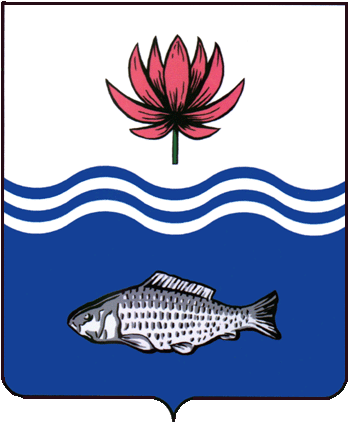 АДМИНИСТРАЦИЯ МО "ВОЛОДАРСКИЙ РАЙОН"АСТРАХАНСКОЙ ОБЛАСТИПОСТАНОВЛЕНИЕО внесении изменений в постановление администрации МО «Володарский район» № 90 от 16.02.2017 г. «Об утверждении реестра муниципальных маршрутов регулярных перевозок на территории МО «Володарский район»На основании Федерального закона от 13.07.2015 № 220-ФЗ «Об организации регулярных перевозок пассажиров и багажа автомобильным транспортом», Постановления Правительства Астраханской области от 03.06.2016 № 161-П «О правилах организации регулярных перевозок пассажиров и багажа автомобильным транспортом и городским наземным электрическим транспортом», Устава МО «Володарский район», администрация МО «Володарский район»ПОСТАНОВЛЯЕТ:1.Внести в постановление администрации МО «Володарский район» от 16.02.2017 г № 90 «Об утверждении реестра муниципальных маршрутов регулярных перевозок на территории МО «Володарский район» следующие изменения:1.1.Приложение №1 к постановлению администрации МО «Володарский район» от 16.02.2017 г. № 90 изложить в новой редакции.2.Настоящее постановление считать неотъемлемой частью постановления от 16.02.2017 г. № 90 «Об утверждении реестра муниципальных маршрутов регулярных перевозок на территории МО «Володарский район».3.Сектору информационных технологий организационного отдела администрации МО «Володарский район» (Поддубнов) разместить настоящее постановление на официальном сайте администрации МО «Володарский район».4.Главному редактору МАУ «Редакция газеты «Заря Каспия» Шаровой Е.А. опубликовать настоящее постановление в районной газете «Заря Каспия».5.Настоящее постановление вступает в силу со дня его официального опубликования.6.Контроль за исполнением данного постановления возложить на и.о. заместителя главы администрации МО «Володарский район» по оперативной работе Р.Т. Мухамбетова.И.о. главы администрацииМО «Володарский район»			                             Д.В. КурьяновПриложение №1к постановлению администрацииМО «Володарский район»от 21.10.2021 г. № 1497Реестр муниципальных маршрутов регулярных перевозок в муниципальном образовании «Володарский район»Верно:           от 21.10.2021 г.N  1497Регистр ационный номерПорядковый номер маршрутаНаименование муниципального маршрута регулярных перевозокНаименование промежуточных остановочных пунктов по муниципальному маршруту регулярных перевозокНаименование улиц и автомобильных дорог, по которым проходит маршрутПротяженность маршрута, км.Порядок посадки и высадки пассажировВид регулярных перевозокХарактеристики транспортных средств (виды, классы, экологические характеристики. максимальный срок эксплуатации транспортных средств, характеристики транспортных средств, влияющие на качество перевозок), предусмотренные решением об установлении или изменении маршрута регулярных перевозок, муниципальным контрактом и (или) заявкой на участие в открытом конкурсе, поданной участником открытого конкурса, которому выдается свидетельство об осуществлении перевозок по маршруту регулярных перевозокМаксимальное количество транспортных средств каждого класса, которое допускается использовать для перевозок по маршруту регулярных перевозокДата начала осуществления регулярных перевозокНаименование, местонахождение (для юридического лица), фамилия, имя и. если имеется, отчество, место жительства (для индивидуального предпринимателя), идентификационный номер налогоплательщика, который осуществляет перевозки по маршруту регулярных перевозокИные сведения11п/п пос.Трубный - с.КозловоВ прямом направлении: «П/П ПОС. ТРУБНЫЙ», «АГПК», «БИРЖА ТРУДА», «Д/С «КРАСНАЯ ШАПОЧКА», «МАГ. «ПОКУПОЧКА», «МАГ. «МАГНИТ», «ВЦРБ», «МАГ. «МАГНИТ», «СБЕРБАНК», «ГОСТИНИЦА», «МАЯКОВСКОГО», «АВТОСТАНЦИЯ», «ЦЕНТРАЛЬНАЯ», «СРЦ «РАДУГА»,«30 ЛЕТ ПОБЕДЫ»В прямом направлении: УЛ. ДЗЕРЖИНСКОГО, УЛ. СУВОРОВА, УЛ. НАХИМОВА, УЛ.ВОЛОДАРСКОГО, ПЛ. ОКТЯБРЬСКАЯ, УЛ. МИЧУРИНА, УЛ. ИРМУРАТОВА, УЛ. САДОВАЯ, УЛ. ИРМУРАТОВА, УЛ. МИЧУРИНА, ПЛ. ОКТЯБРЬСКАЯ, УЛ. МАЯКОВСКОГО, ПОДЪЕЗД ОТ А/Д «АСТРАХАНЬ-МАРФИНО» ДО УЛ. МАЯКОВСКОГО, УЛ. ДОРОЖНАЯ, А/Д «АСТРАХАНЬ- МАРФИНО», УЛ. ЦЕНТРАЛЬНАЯ, УЛ. ШКОЛЬНАЯ, УЛ. 30 ЛЕТ ПОБЕДЫ12В установленных остановочных пунктахРегулярные перевозки по не регулируемы м тарифамАвтобусы малого класса - 15 ед.Евро III -10 ед. Евро IV - 5 ед. Евро V-0 ед.Автоматическая дверь -15 ед.Кондиционер -1 ед- Срок эксплуатации транспортных средств: - от 0 до 5 лет - 2 ед.- от 5 до 10 лет-13 ед.- свыше 10 лет - 0 (на 31 марта 2021 г.)Автобусы 15-МК01.09.2017Сатханова Алия Турумбетовна, 416181Астраханская область, Володарский район, с. Козлово, ул. Набережная, ЗА11п/п пос.Трубный - с.КозловоВ обратном направлении: «30 ЛЕТ ПОБЕДЫ», «НАБЕРЕЖНАЯ», «ЦЕНТРАЛЬНАЯ», «АВТОСТАНЦИЯ», «МАЯКОВСКОГО», «ГОСТИНИЦА», «МАГ. «ПОКУПОЧКА», «МАГ. «МАГНИТ», «ВЦРБ», «МАГ.В обратном направлении: УЛ. 30 ЛЕТ ПОБЕДЫ, УЛ. НАБЕРЕЖНАЯ, УЛ. ЦЕНТРАЛЬНАЯ, А/Д «АСТРАХАНЬ-МАРФИНО», УЛ. ДОРОЖНАЯ, ПОДЪЕЗД ОТ А/Д «АСТРАХАНЬ-МАРФИНО» ДО УЛ. МАЯКОВСКОГО, УЛ. МАЯКОВСКОГО, ПЛ.12В установленных остановочных пунктахРегулярные перевозки по не регулируемы м тарифамАвтобусы малого класса - 15 ед.Евро III -10 ед. Евро IV - 5 ед. Евро V-0 ед.Автоматическая дверь -15 ед.Кондиционер -1 ед- Срок эксплуатации транспортных средств: - от 0 до 5 лет - 2 ед.- от 5 до 10 лет-13 ед.- свыше 10 лет - 0 (на 31 марта 2021 г.)Автобусы 15-МК01.09.2017Сатханова Алия Турумбетовна, 416181Астраханская область, Володарский район, с. Козлово, ул. Набережная, ЗА«МАГНИТ», «СБЕРБАНК», «Д/С «КРАСНАЯ ШАПОЧКА», «БИРЖА ТРУДА», «АГПК», «П/П ПОС. ТРУБНЫЙ»ОКТЯБРЬСКАЯ, УЛ. МИЧУРИНА, УЛ. ИРМУРАТОВА, УЛ. САДОВАЯ, УЛ. ИРМУРАТОВА, УЛ. МИЧУРИНА, ПЛ. ОКТЯБРЬСКАЯ, УЛ. ВОЛОДАРСКОГО, УЛ. НАХИМОВА, УЛ. СУВОРОВА, УЛ. ДЗЕРЖИНСКОГО1Pп/п пос.Трубный-с. КозловоВ прямом направлении: «П/П ПОС. ТРУБНЫЙ», «АГПК», «БИРЖА ТРУДА», «Д/С «КРАСНАЯ ШАПОЧКА», «МАГ. «ПОКУПОЧКА», «МАГ. «МАГНИТ», «ВЦРБ», «МАГ. «МАГНИТ», «СБЕРБАНК», «ГОСТИНИЦА», «МАЯКОВСКОГО», «АВТОСТАНЦИЯ», «ЦЕНТРАЛЬНАЯ», «СРЦ «РАДУГА»,», «ЗОЛЕТПОБЕДЫ»В прямом направлении: УЛ. ДЗЕРЖИНСКОГО, УЛ. СУВОРОВА, УЛ. НАХИМОВА, УЛ.ВОЛОДАРСКОГО, ПЛ. ОКТЯБРЬСКАЯ, УЛ. МИЧУРИНА, УЛ. ИРМУРАТОВА, УЛ. САДОВАЯ, УЛ. ИРМУРАТОВА, УЛ. МИЧУРИНА, ПЛ. ОКТЯБРЬСКАЯ, УЛ. МАЯКОВСКОГО, ПОДЪЕЗД ОТ А/Д «АСТРАХАНЬ-МАРФИНО» ДО УЛ. МАЯКОВСКОГО, УЛ. ДОРОЖНАЯ, А/Д «АСТРАХАНЬ- МАРФИНО», УЛ. ЦЕНТРАЛЬНАЯ, УЛ. ШКОЛЬНАЯ, УЛ. 30 ЛЕТ ПОБЕДЫ12В установленных остановочных пунктахРегулярные перевозки по регулируемы м тарифамАвтобус малого класса - 1ед. Автоматическая дверь; Кондиционер. Срок эксплуатации транспортного средства: - от 5 до 10 лет -1 ед.Автобусы 1-МК13.08.2021Иришев Тахир Кабдулович, 416186Астраханская область, Володарский район, п. Самойловский, ул. Речная, 111Pп/п пос.Трубный-с. КозловоВ обратном направлении: «30 ЛЕТ ПОБЕДЫ», «НАБЕРЕЖНАЯ», «ЦЕНТРАЛЬНАЯ», «АВТОСТАНЦИЯ», «МАЯКОВСКОГО», «ГОСТИНИЦА», «МАГ. «ПОКУПОЧКА», «МАГ. «МАГНИТ», «ВЦРБ», «МАГ. «МАГНИТ», «СБЕРБАНК», «Д/С «КРАСНАЯ ШАПОЧКА», «БИРЖА ТРУДА», «АГПК», «П/П ПОС.ТРУБНЫЙ»В обратном направлении: УЛ. 30 ЛЕТ ПОБЕДЫ, УЛ. НАБЕРЕЖНАЯ, УЛ. ЦЕНТРАЛЬНАЯ, А/Д «АСТРАХАНЬ-МАРФИНО», УЛ. ДОРОЖНАЯ, ПОДЪЕЗД ОТ А/Д «АСТРАХАНЬ-МАРФИНО» ДО УЛ. МАЯКОВСКОГО, УЛ. МАЯКОВСКОГО, ПЛ. ОКТЯБРЬСКАЯ, УЛ. МИЧУРИНА, УЛ. ИРМУРАТОВА, УЛ. САДОВАЯ, УЛ. ИРМУРАТОВА, УЛ. МИЧУРИНА, ПЛ. ОКТЯБРЬСКАЯ, УЛ. ВОЛОДАРСКОГО, УЛ. НАХИМОВА, УЛ. СУВОРОВА, УЛ.ДЗЕРЖИНСКОГО12В установленных остановочных пунктахРегулярные перевозки по регулируемы м тарифамАвтобус малого класса - 1ед. Автоматическая дверь; Кондиционер. Срок эксплуатации транспортного средства: - от 5 до 10 лет -1 ед.Автобусы 1-МК13.08.2021Иришев Тахир Кабдулович, 416186Астраханская область, Володарский район, п. Самойловский, ул. Речная, 1122пос. Трубный -ООО «Дельта Плюс»В прямом направлении: «П. ТРУБНЫЙ», «С. ТАЛОВИНКА», «СОВХОЗНАЯ», «УШАКОВА», «ОСТ. «ЗЕЛЕНГА», «КУРМАНГАЗЫ», «Д/С «БУРАТИНО», «ВЦРБ», «МАГ.В прямом направлении: А/Д «ВОЛОДАРСКИЙ-ЦВЕТНОЕ», А/Д «ВОЛОДАРСКИЙ- КОШЕВАНКА», УЛ. СОВХОЗНАЯ, УЛ. УШАКОВА, УЛ. ЧЕХОВА, А/Д «ВОЛОДАРСКИЙ-ЦВЕТНОЕ», УЛ.14,5В установленных остановочных пунктахРегулярные перевозки по не регулируемы м тарифамАвтобусы малого класса - 15 ед. Евро III-9 ед. Евро IV-6 ед. Евро V-0 ед. АвтоматическаяАвтобусы 15-МК22.09.2017Айдаралиева Жанья Петровна, 416170 Астраханская область, Володарский район,«МАГНИТ», «СБЕРБАНК», «ГОСТИНИЦА», «Д/С «БЕРЕЗКА», «АВТОСТАНЦИЯ», «МЕЧЕТЬ», «ООО «ДЕЛЬТАПЛЮС»КУРМАНГАЗЫ, УЛ. ПИРОГОВА, УЛ. КОМСОМОЛЬСКАЯ, УЛ. САДОВАЯ, УЛ. ИРМУРАТОВА, УЛ. МИЧУРИНА, ПЛ. ОКТЯБРЬСКАЯ, УЛ. МАЯКОВСКОГО, УЛ. ПОБЕДЫ, УЛ. ЧАЙКОВСКОГО, УЛ.КУРЧЕНКО, А/Д «АСТРАХАНЬ- МАРФИНО», ПОДЪЕЗД ОТ А/Д «АСТРАХАНЬ-МАРФИНО» ДО УЛ. МАЯКОВСКОГО, УЛ.МАЯКОВСКОГОдверь -13 ед. Кондиционер -0 ед.Срок эксплуатации транспортных средств: - от 0 до 5 лет - 3 ед.от 5 до 10 лет -12 ед.свыше 10 лет - 0 (на 31.03.2021 г.) Глонасс - 2 едп. Володарский, ул. Дины Нурпейсовой, 8В обратном направлении: «ООО «ДЕЛЬТА-ПЛЮС», «МЕЧЕТЬ», «АВТОСТАНЦИЯ», «Д/С «БЕРЕЗКА», «ГОСТИНИЦА», «МАГ. «ПОКУПОЧКА», «МАГ.«МАГНИТ», «ВЦРБ», «Д/С «БУРАТИНО», «КУРМАНГАЗЫ», «ОСТ. «ЗЕЛЕНГА», «УШАКОВА», «СОВХОЗНАЯ», «С. ТАЛОВИНКА», «П. ТРУБНЫЙ»В обратном направлении: УЛ. МАЯКОВСКОГО, ПОДЪЕЗД ОТ А/Д «АСТРАХАНЬ-МАРФИНО» ДО УЛ. МАЯКОВСКОГО, А/Д «АСТРАХАНЬ-МАРФИНО», УЛ. КУРЧЕНКО, УЛ. ЧАЙКОВСКОГО, УЛ. ПОБЕДЫ, УЛ. МАЯКОВСКОГО, ПЛ. ОКТЯБРЬСКАЯ, УЛ. МИЧУРИНА, УЛ. ИРМУРАТОВА, УЛ. САДОВАЯ, УЛ.КОМСОМОЛЬСКАЯ, УЛ. ПИРОГОВА, УЛ. КУРМАНГАЗЫ, А/Д «ВОЛОДАРСКИЙ-ЦВЕТНОЕ», УЛ. ЧЕХОВА, УЛ. УШАКОВА, УЛ.СОВХОЗНАЯ, А/Д «ВОЛОДАРСКИЙ-КОШЕВАНКА», А/Д «ВОЛОДАРСКИЙ-ЦВЕТНОЕ»14,5дверь -13 ед. Кондиционер -0 ед.Срок эксплуатации транспортных средств: - от 0 до 5 лет - 3 ед.от 5 до 10 лет -12 ед.свыше 10 лет - 0 (на 31.03.2021 г.) Глонасс - 2 едп. Володарский, ул. Дины Нурпейсовой, 82рпос. Трубный -ООО «Дельта Плюс»В прямом направлении: «П. ТРУБНЫЙ», «С. ТАЛОВИНКА», «СОВХОЗНАЯ», «УШАКОВА», «ОСТ. «ЗЕЛЕНГА», «КУРМАНГАЗЫ», «Д/С «БУРАТИНО», «ВЦРБ», «МАГ. «МАГНИТ», «СБЕРБАНК», «ГОСТИНИЦА», «Д/С «БЕРЕЗКА», «АВТОСТАНЦИЯ», «МЕЧЕТЬ», «ООО «ДЕЛЬТАПЛЮС»В прямом направлении: А/Д «ВОЛОДАРСКИЙ-ЦВЕТНОЕ», А/Д «ВОЛОДАРСКИЙ- КОШЕВАНКА», УЛ. СОВХОЗНАЯ, УЛ. УШАКОВА, УЛ. ЧЕХОВА, А/Д «ВОЛОДАРСКИЙ-ЦВЕТНОЕ», УЛ. КУРМАНГАЗЫ, УЛ. ПИРОГОВА, УЛ. КОМСОМОЛЬСКАЯ, УЛ. САДОВАЯ, УЛ. ИРМУРАТОВА, УЛ. МИЧУРИНА, ПЛ. ОКТЯБРЬСКАЯ, УЛ. МАЯКОВСКОГО, УЛ. ПОБЕДЫ, УЛ. ЧАЙКОВСКОГО, УЛ. КУРЧЕНКО, А/Д «АСТРАХАНЬ- МАРФИНО», ПОДЪЕЗД ОТ А/Д «АСТРАХАНЬ-МАРФИНО» ДО УЛ.МАЯКОВСКОГО, УЛ. МАЯКОВСКОГО14,5В установлен ных остановом ных пунктахРегулярные перевозки по регулируемы м тарифамАвтобус малого класса - 1ед.Автоматическая дверь; Кондиционер. Срок эксплуатации транспортного средства: - свыше 10 лет -1 ед.Автобус 1-МК13.08.2021Альжанова Расита Кенжебаевна, 416170, Астраханская область, Володарский район, пос. Володарский, ул. Каспийская, дом 32В обратном направлении: «ООО «ДЕЛЬТА-ПЛЮС», «МЕЧЕТЬ», «АВТОСТАНЦИЯ», «Д/С «БЕРЕЗКА», «ГОСТИНИЦА», «МАГ. «ПОКУПОЧКА», «МАГ. «МАГНИТ», «ВЦРБ», «Д/С «БУРАТИНО», «КУРМАНГАЗЫ», «ОСТ. «ЗЕЛЕНГА», «УШАКОВА», «СОВХОЗНАЯ», «С. ТАЛОВИНКА», «П. ТРУБНЫЙ»В обратном направлении: УЛ. МАЯКОВСКОГО, ПОДЪЕЗД ОТ А/Д «АСТРАХАНЬ-МАРФИНО» ДО УЛ. МАЯКОВСКОГО, А/Д «АСТРАХАНЬ-МАРФИНО», УЛ. КУРЧЕНКО, УЛ. ЧАЙКОВСКОГО, УЛ. ПОБЕДЫ, УЛ. МАЯКОВСКОГО, ПЛ. ОКТЯБРЬСКАЯ, УЛ. МИЧУРИНА, УЛ. ИРМУРАТОВА, УЛ. САДОВАЯ, УЛ.КОМСОМОЛЬСКАЯ, УЛ. ПИРОГОВА, УЛ. КУРМАНГАЗЫ, А/Д «ВОЛОДАРСКИЙ-ЦВЕТНОЕ», УЛ. ЧЕХОВА, УЛ. УШАКОВА, УЛ.СОВХОЗНАЯ, А/Д «ВОЛОДАРСКИЙ-КОШЕВАНКА», А/Д «ВОЛОДАРСКИЙ-ЦВЕТНОЕ»14,533с. Зелента - п. ВолодарскийВ прямом направлении: «С. ЗЕЛЕНГА», «С. КОШЕВАНКА», «С. АЛТЫНЖАР», «С. СТ. АЛТЫНЖАР», «С. ТУЛУГАНОВКА», «П.ВОЛОДАРСКИЙ»В прямом направлении: А/Д «АСТРАХАНЬ-ЗЕЛЕНГА», А/Д «ВОЛОДАРСКИЙ-КОШЕВАНКА», А/Д «ПОДЪЕЗД К С. ТУЛУГАНОВКА», А/Д «ВОЛОДАРСКИЙ-ЦВЕТНОЕ», А/Д «АСТРАХАНЬ-МАРФИНО»38В установленных остановочных пунктахРегулярные перевозки по не регулируемы м тарифамАвтобусы 1-МК33с. Зелента - п. ВолодарскийВ обратном направлении: «П. ВОЛОДАРСКИЙ», «С. ТУЛУГАНОВКА», «С. СТ. АЛТЫНЖАР», «С. АЛТЫНЖАР», «С. КОШЕВАНКА», «С. ЗЕЛЕНГА»В обратном направлении: А/Д «АСТРАХАНЬ-МАРФИНО», А/Д «ВОЛОДАРСКИЙ-ЦВЕТНОЕ», А/Д «ВОЛОДАРСКИЙ- КОШЕВАНКА», А/Д «ПОДЪЕЗД К С. ТУЛУГАНОВКА», А/Д «АСТРАХАНЬ-ЗЕЛЕНГА»38В установленных остановочных пунктахРегулярные перевозки по не регулируемы м тарифамАвтобусы 1-МК44с. Маково - п. ВолодарскийВ прямом направлении: «С. МАКОВО», «С. ЗЕЛЕНГА», «С. КОШЕВАНКА», «С. АЛТЫНЖАР», «С. СТ. АЛТЫНЖАР», «П. ВОЛОДАРСКИЙ»В прямом направлении: А/Д «АСТРАХАНЬ-ЗЕЛЕНГА», А/Д «ВОЛОДАРСКИЙ-КОШЕВАНКА», А/Д «ВОЛОДАРСКИЙ-ЦВЕТНОЕ», А/Д «АСТРАХАНЬ-МАРФИНО»38В установленных остановочных пунктахРегулярные перевозки по не регулируемы м тарифамАвтобусы малого класса - 1ед.Евро 11-1 ед.Автобусы 1-МК11.04.2014Кударов Альбек Абалхасынович, 416170 Астраханская область, Володарский район, п. Володарский, ул. Авангардная, 544с. Маково - п. ВолодарскийВ обратном направлении: «П. ВОЛОДАРСКИЙ», «С. СТ. АЛТЫНЖАР», «С. АЛТЫНЖАР», «С. КОШЕВАНКА», «С. ЗЕЛЕНГА», «С. МАКОВО»В обратном направлении: А/Д «АСТРАХАНЬ-МАРФИНО», А/Д «ВОЛОДАРСКИЙ-ЦВЕТНОЕ», А/Д «ВОЛОДАРСКИЙ- КОШЕВАНКА», А/Д «АСТРАХАНЬ- ЗЕЛЕНГА»38В установленных остановочных пунктахРегулярные перевозки по не регулируемы м тарифамАвтобусы малого класса - 1ед.Евро 11-1 ед.Автобусы 1-МК11.04.2014Кударов Альбек Абалхасынович, 416170 Астраханская область, Володарский район, п. Володарский, ул. Авангардная, 555с. Сизый Бугор - п.Володарский |В прямом направлении: «П/П СИЗЫЙ БУГОР», «РАЗВ. ТУМАК», «С. КОШЕВАНКА», «С.В прямом направлении: А/Д «АСТРАХАНЬ-ЗЕЛЕНГА», А/Д «ВОЛОДАРСКИЙ-КОШЕВАНКА»,25,5В установленныхРегулярные перевозки по неАвтобусы 1-МКАЛТЫНЖАР», «С. СТ. АЛТЫНЖАР», «С. ТУЛУГАНОВКА», «П. ВОЛОДАРСКИЙ»А/Д «ПОДЪЕЗД К С.ТУЛУГАНОВКА», А/Д «ВОЛОДАРСКИЙ-ЦВЕТНОЕ», А/Д «АСТРАХАНЬ-МАРФИНО»остановочных пунктахрегулируемы м тарифамВ обратном направлении: «П. ВОЛОДАРСКИЙ», «С. ТУЛУГАНОВКА», «С. СТ. АЛТЫНЖАР», «С. АЛТЫНЖАР», «С. КОШЕВАНКА», «РАЗВ. ТУМАК», «П/П СИЗЫЙ БУГОР»В обратном направлении: А/Д «АСТРАХАНЬ-МАРФИНО», А/Д «ВОЛОДАРСКИЙ-ЦВЕТНОЕ», А/Д «ВОЛОДАРСКИЙ- КОШЕВАНКА», А/Д «ПОДЪЕЗД К С. ТУЛУГАНОВКА», А/Д «АСТРАХАНЬ-ЗЕЛЕНГА»25,5остановочных пунктахрегулируемы м тарифам66с. Алексеевка - с. Цветное - п. ВолодарскийВ прямом направлении: «С. АЛЕКСЕЕВКА», «С. ЦВЕТНОЕ», «РАЗВ. РАЗИНО», «РАЗВ. СОРОЧЬЕ», «РАЗВ. КРУТОЕ», «РАЗВ. БОЛЬШОЙ МОГОЙ», «С. БОЛДЫРЕВО», «С. ТАЛОВИНКА», «п. ТРУБНОЕ», «П. ВОЛОДАРСКИЙ»В прямом направлении: ПОДЪЕЗД К С. АЛЕКСЕЕВКА, А/Д «ВОЛОДАРСКИЙ - ЦВЕТНОЕ», А/Д «АСТРАХАНЬ - МАРФИНО»42В установленных остановочных пунктахРегулярные перевозки по не регулируемы м тарифамАвтобусы 1-МК66с. Алексеевка - с. Цветное - п. ВолодарскийВ обратном направлении: «П. ВОЛОДАРСКИЙ», «п. ТРУБНОЕ», «С. ТАЛОВИНКА», «С. БОЛДЫРЕВО», «РАЗВ. БОЛЬШОЙ МОГОЙ», «РАЗВ. КРУТОЕ», «РАЗВ. СОРОЧЬЕ», «РАЗВ. РАЗИНО», «С. ЦВЕТНОЕ», «С. АЛЕКСЕЕВКА»В обратном направлении: А/Д «АСТРАХАНЬ - МАРФИНО», А/Д «ВОЛОДАРСКИЙ - ЦВЕТНОЕ», ПОДЪЕЗД К С. АЛЕКСЕЕВКА42В установленных остановочных пунктахРегулярные перевозки по не регулируемы м тарифамАвтобусы 1-МК77с. Крутое - п. ВолодарскийВ прямом направлении: «С. КРУТОЕ», «РАЗВ. БОЛЬШОЙ МОГОЙ», «С. БОЛДЫРЕВО», «С. ТАЛОВИНКА», «С. ТРУБНОЕ», «П. ВОЛОДАРСКИЙ»В прямом направлении: ПОДЪЕЗД К С. КРУТОЕ, А/Д «ВОЛОДАРСКИЙ - ЦВЕТНОЕ», А/Д «АСТРАХАНЬ - МАРФИНО»21,2В установленных остановочных пунктахРегулярные перевозки по не регулируемы м тарифамАвтобусы 1-МК77с. Крутое - п. ВолодарскийВ обратном направлении: «П. ВОЛОДАРСКИЙ», «С. ТРУБНОЕ», «С. ТАЛОВИНКА», «С. БОЛДЫРЕВО», «РАЗВ. БОЛЬШОЙ МОГОЙ», «С.КРУТОЕ»В обратном направлении: А/Д «АСТРАХАНЬ - МАРФИНО», А/Д «ВОЛОДАРСКИЙ - ЦВЕТНОЕ», ПОДЪЕЗД К С. КРУТОЕ21,2В установленных остановочных пунктахРегулярные перевозки по не регулируемы м тарифамАвтобусы 1-МК88с. Калинино — п. ВолодарскийВ прямом направлении: «С. КАЛИНИНО», «С. МАРФИНО», «П. ДИАНОВКА» «С. КОЗЛОВО», «П.ВОЛОДАРСКИЙ»В прямом направлении: А/Д «МАРФИНО - КАЛИНИНО», А/Д «МАРФИНО- НОВОКРАСНОЕ», А/Д «АСТРАХАНЬ - МАРФИНО»33В установленных остановочных пунктахРегулярные перевозки по не регулируемы м тарифамАвтобусы 1-МК88с. Калинино — п. ВолодарскийВ обратном направлении: «П. ВОЛОДАРСКИЙ», «С. КОЗЛОВО», «П. ДИАНОВКА», «С. МАРФИНО», «С. КАЛИНИНО»В обратном направлении: А/Д «АСТРАХАНЬ - МАРФИНО», А/Д «МАРФИНО- НОВОКРАСНОЕ», А/Д «МАРФИНО -КАЛИНИНО»33В установленных остановочных пунктахРегулярные перевозки по не регулируемы м тарифамАвтобусы 1-МК99с. Барановка - п. ВолодарскийВ прямом направлении: «С. БАРАНОВКА», «С. ЛЕБЯЖЬЕ», «С. МАРФИНО», «П. ДИАНОВКА» «С. КОЗЛОВО», «П.ВОЛОДАРСКИЙ»В прямом направлении: А/Д «МАРФИНО - КАЛИНИНО», А/Д «МАРФИНО - НОВОКРАСНОЕ», А/Д «АСТРАХАНЬ - МАРФИНО»20В установленных остановочных пунктахРегулярные перевозки по не регулируемы м тарифамАвтобусы 1-МК99с. Барановка - п. ВолодарскийВ обратном направлении: «П. ВОЛОДАРСКИЙ», «С. КОЗЛОВО», «П. ДИАНОВКА», «С. МАРФИНО», «С. ЛЕБЯЖЬЕ», «С. БАРАНОВКА»В обратном направлении: А/Д «АСТРАХАНЬ - МАРФИНО», А/Д «МАРФИНО - НОВОКРАСНОЕ», А/Д «МАРФИНО -КАЛИНИНО»20В установленных остановочных пунктахРегулярные перевозки по не регулируемы м тарифамАвтобусы 1-МК1010С.Самойлово - п.ВолодарскийВ прямом направлении: «П. САМОЙЛОВСКИЙ», «С. ВАТАЖКА», «С. МАРФИНО», «П. ДИАНОВКА» «С. КОЗЛОВО», «П.ВОЛОДАРСКИЙ»В прямом направлении: А/Д «МАРФИНО - САМОЙЛОВСКИЙ», А/Д «МАРФИНО - НОВОКРАСНОЕ», А/Д «АСТРАХАНЬ - МАРФИНО»31В установленных остановочных пунктахРегулярные перевозки по не регулируемы м тарифамАвтобусы 1-МК1010С.Самойлово - п.ВолодарскийВ обратном направлении: «П. ВОЛОДАРСКИЙ», «С. КОЗЛОВО», «П. ДИАНОВКА», «С. МАРФИНО», «С. ВАТАЖКА», «П. САМОЙЛОВСКИЙ»В обратном направлении: А/Д «АСТРАХАНЬ-МАРФИНО», А/Д «МАРФИНО- НОВОКРАСНОЕ», А/Д «МАРФИНО -САМОЙЛОВСКИЙ»31В установленных остановочных пунктахРегулярные перевозки по не регулируемы м тарифамАвтобусы 1-МК1111С. Самойловски й -с. Тюрино - п. ВолодарскийВ прямом направлении: «С. ТЮРИНО», «С. ВАТАЖКА», «С. МАРФИНО», «П. ДИАНОВКА» «С. КОЗЛОВО», «П. ВОЛОДАРСКИЙ»В прямом направлении: А/Д «МАРФИНО- САМОЙЛОВСКИЙ», А/Д «МАРФИНО - НОВОКРАСНОЕ», А/Д «АСТРАХАНЬ - МАРФИНО»28В установленных остановочных пунктахРегулярные перевозки по не регулируемы м тарифамАвтобус малого класса, Евро 4 кл, 2014 г,, газ- бензин, Глонасс\GРSАвтобусы 1-МК11.04.2014Иришев Тахир Кабдулович, 416186Астраханская область, Володарский район, п. Самойловский, ул. Речная, 111111С. Самойловски й -с. Тюрино - п. ВолодарскийВ обратном направлении: «П. ВОЛОДАРСКИЙ», «С. КОЗЛОВО», «П. ДИАНОВКА», «С. МАРФИНО», «С. ВАТАЖКА», «С. ТЮРИНО»В обратном направлении: А/Д «АСТРАХАНЬ-МАРФИНО», А/Д «МАРФИНО- НОВОКРАСНОЕ», А/Д «МАРФИНО -САМОЙЛОВСКИЙ»28В установленных остановочных пунктахРегулярные перевозки по не регулируемы м тарифамАвтобус малого класса, Евро 4 кл, 2014 г,, газ- бензин, Глонасс\GРSАвтобусы 1-МК11.04.2014Иришев Тахир Кабдулович, 416186Астраханская область, Володарский район, п. Самойловский, ул. Речная, 111212с. Мултаново - п.ВолодарскийВ прямом направлении: «П/П С. МУЛТАНОВО», «С. ЯМНОЕ», «С. МЕШКОВО» «С. РАЗБУГОРЬЕ», «С. КОЗЛОВО», «П. ВОЛОДАРСКИЙ»В прямом направлении: А/Д «КОЗЛОВО - МУЛТАНОВО», А/Д «АСТРАХАНЬ-МАРФИНО»23В установленных остановочных пунктахРегулярные перевозки по не регулируемы м тарифамАвтобусы 1-МК1212с. Мултаново - п.ВолодарскийВ обратном направлении: «П. ВОЛОДАРСКИЙ», «С. КОЗЛОВО», «С. РАЗБУГОРЬЕ», «С. МЕШКОВО», «С. ЯМНОЕ», «П/П С. МУЛТАНОВО»В обратном направлении: А/Д «АСТРАХАНЬ-МАРФИНО», А/Д «КОЗЛОВО - МУЛТАНОВО»23В установленных остановочных пунктахРегулярные перевозки по не регулируемы м тарифамАвтобусы 1-МК1313с. Костюба - п. ВолодарскийВ прямом направлении: «С. КОСТЮБА», «С. АКТЮБА», «ДАЧИ», «П. ВОЛОДАРСКИЙ»В прямом направлении: А/Д «ПОДЪЕЗД К С. КОСТЮБА», А/Д «АСТРАХАНЬ-МАРФИНО»10В установленных остановочных пунктахРегулярные перевозки по не регулируемы м тарифамАвтобусы 1-МК1313с. Костюба - п. ВолодарскийВ обратном направлении: «П. ВОЛОДАРСКИЙ», «ДАЧИ», «С. АКТЮБА», «С. КОСТЮБА»В обратном направлении: А/Д «АСТРАХАНЬ - МАРФИНО», А/Д «ПОДЪЕЗД К С. КОСТЮБА»10В установленных остановочных пунктахРегулярные перевозки по не регулируемы м тарифамАвтобусы 1-МК1414с. Новый Рычан — п.В прямом направлении: «С. НОВЫЙ РЫЧАН», «ДАЧИ»,В прямом направлении: А/Д «ПОДЪЕЗД К С. НОВЫЙ22В установленРегулярные перевозкиАвтобусы 1-МКВолодарский«РАЗВ. С. АКТЮБА», «ДАЧИ», «П. ВОЛОДАРСКИЙ»РЫЧАН», А/Д «АСТРАХАНЬ- МАРФИНО»ных остановочных пунктахпо не регулируемы м тарифамВолодарскийВ обратном направлении: «П. ВОЛОДАРСКИЙ», «ДАЧИ», «РАЗВ. С. АКТЮБА», «ДАЧИ», «С. НОВЫЙ РЫЧАН»В обратном направлении: А/Д «АСТРАХАНЬ - МАРФИНО», А/Д «ПОДЪЕЗД К С. НОВЫЙ РЫЧАН»22ных остановочных пунктахпо не регулируемы м тарифам1515С.Нововасилье во-п.ВолодарскийВ прямом направлении: «С. НОВОВАСИЛЬЕВО», «С. МУЛТАНОВО», «С. ЯМНОЕ», «С. МЕШКОВО» «С. РАЗБУГОРЬЕ», «С. КОЗЛОВО», «П.ВОЛОДАРСКИЙ»В прямом направлении: А/Д «КОЗЛОВО - МУЛТАНОВО», А/Д «АСТРАХАНЬ-МАРФИНО»30В установленных остановочных пунктахРегулярные перевозки по не регулируемы м тарифамАвтобусы малого класса - 1ед. Евро III-1 ед..2009 гАвтобусы 1-МК20.12.2012Калиев Рамиль Аяпбергенович, 416183 Астраханская область, Володарский район, с. Нововасильево, ул.Набережная, 241515С.Нововасилье во-п.ВолодарскийВ обратном направлении: «П. ВОЛОДАРСКИЙ», «С. КОЗЛОВО», «С. РАЗБУГОРЬЕ», «С. МЕШКОВО», «С. ЯМНОЕ», «С. МУЛТАНОВО», «С.НОВОВАСИЛЬЕВО»В обратном направлении: А/Д «АСТРАХАНЬ - МАРФИНО», А/Д «КОЗЛОВО - МУЛТАНОВО»30В установленных остановочных пунктахРегулярные перевозки по не регулируемы м тарифамАвтобусы малого класса - 1ед. Евро III-1 ед..2009 гАвтобусы 1-МК20.12.2012Калиев Рамиль Аяпбергенович, 416183 Астраханская область, Володарский район, с. Нововасильево, ул.Набережная, 241616с. Новинка - с.Тулугановка -п.ВолодарскийВ прямом направлении: «С. НОВИНКА», «С. ТУЛУГАНОВКА», «П. ВОЛОДАРСКИЙ»В прямом направлении: А/Д «ПОДЪЕЗД К С. НОВИНКА», А/Д «ВОЛОДАРСКИЙ- КОШЕВАНКА», А/Д «ВОЛОДАРСКИЙ-ЦВЕТНОЕ», А/Д «АСТРАХАНЬ-МАРФИНО»24В установленных остановочных пунктахРегулярные перевозки по не регулируемы м тарифамАвтобусы 1-МК1616с. Новинка - с.Тулугановка -п.ВолодарскийВ обратном направлении: «П. ВОЛОДАРСКИЙ», «С. ТУЛУГАНОВКА», «С. НОВИНКА»В обратном направлении: А/Д «АСТРАХАНЬ-МАРФИНО», А/Д «ВОЛОДАРСКИЙ-ЦВЕТНОЕ», А/Д «ВОЛОДАРСКИЙ- КОШЕВАНКА», А/Д «ПОДЪЕЗД К С. НОВИНКА»24В установленных остановочных пунктахРегулярные перевозки по не регулируемы м тарифамАвтобусы 1-МК1717С. Камардан — п. ВолодарскийВ прямом направлении: «С. КАМАРДАН», «С. ЕГИН - АУЛ», «С. АЛТЫНЖАР», «С. СТ. АЛТЫНЖАР», «П.ВОЛОДАРСКИЙ»В прямом направлении: А/Д «ПОДЪЕЗД К С. КАМАРДАН», А/Д «ВОЛОДАРСКИЙ- КОШЕВАНКА», А/Д «ВОЛОДАРСКИЙ-ЦВЕТНОЕ», А/Д «АСТРАХАНЬ-МАРФИНО»21В установленных остановочных пунктахРегулярные перевозки по не регулируемы м тарифамАвтобусы 1-МК1717С. Камардан — п. ВолодарскийВ обратном направлении: «П. ВОЛОДАРСКИЙ», «С. СТ. АЛТЫНЖАР», «С. АЛТЫНЖАР», «С. ЕГИН - АУЛ», «С. КАМАРДАН»В обратном направлении: А/Д «АСТРАХАНЬ-МАРФИНО», А/Д «ВОЛОДАРСКИЙ-ЦВЕТНОЕ», А/Д «ВОЛОДАРСКИЙ- КОШЕВАНКА», А/Д «ПОДЪЕЗД К С. КАМАРДАН»21В установленных остановочных пунктахРегулярные перевозки по не регулируемы м тарифамАвтобусы 1-МК